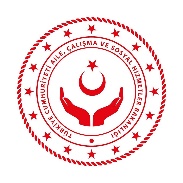 		Sertifikalı BHKS Değerlendiricisi Etik Taahhütname“T.C. Aile, Çalışma ve Sosyal Hizmetler Bakanlığı Engelli ve Yaşlı Hizmetleri Genel Müdürlüğü Kalite Geliştirme Dairesi Başkanlığı tarafından engelli ve yaşlılara yönelik hizmet sunan kurum ve kuruluşların, Bakım Hizmetleri Kalite Standartları çerçevesinde yapılacak değerlendirmelerinde değerlendirici olarak görev yapacak kişilerin uyması beklenen etik kurallar belirlenmiştir. Etik kuralları içeren bu taahhütname değerlendirici tarafından imza altına alınır. Etik Taahhütnameye uygun davranmayan Değerlendiricilerin, BHKS Değerlendiricisi Sertifikaları iptal edilir; bu durumda olanlar yeni bir BHKS Değerlendiricisi sertifikalı eğitim programına kabul edilmezler.” Tarih:                                                                                                                                                                                                       BHKS Değerlendiricisinin                                                            Adı-Soyadı:                                                          Görev Yeri:İmza: 1. Değerlendirici, görevini her zaman hukuka bağlılık, doğruluk, gizlilik, tarafsızlık ve dürüstlük ilkeleri çerçevesinde yerine getireceğini taahhüt eder.2. Değerlendirici Kalite Geliştirme Dairesi Başkanlığı tarafından belirlenen ve değerlendiricilere tebliğ edilen değerlendirme sürecine yönelik kurallara uygun davranmayı kabul etmiş sayılır.3. Değerlendirici Kalite Geliştirme Dairesi Başkanlığı tarafından gerçekleştirilen ve davet edildiği bakım hizmetleri kalite çalışmalarına ilişkin eğitimlere, mücbir sebepler haricinde, katılmakla yükümlüdür. 4. Değerlendirici,  görevinin sona ermesi halinde, görevi esnasında edindiği bilgi ve dokümanları, hazırladığı sunumları ve formları maddi ve manevi çıkarları doğrultusunda kullanamaz.5. Değerlendirici, BHKS Değerlendiricisi unvanını sadece Kalite Geliştirme Dairesi Başkanlığı tarafından gerçekleştirilen BHKS Değerlendirmelerinde kullanabilir.6. Değerlendirici sertifikasının tescil edildiği tarihten itibaren iki yıl süre ile değerlendirme faaliyetlerine katılacağını taahhüt eder. Mücbir sebepler dışında değerlendirilme faaliyetlerine katılmayan değerlendiriciler kendilerine yapılan eğitim ve diğer masrafları ödemekle yükümlüdür.7. Değerlendiriciler, Kalite Geliştirme Dairesi Başkanlığı tarafından BHKS Değerlendirmesi için görevlendirildiği görev yeri ve değerlendirme ekibini değiştiremezler.8. Değerlendirici, Bakım Hizmetleri Kalite Standartlarına ilişkin özel ve tüzel kişilere danışmanlık, tavsiye ve yardımda bulunamaz.9. Değerlendirici, BHKS Değerlendiricisi olarak görev yaptığı sürece kişi, kurum ve kuruluşlardan gelen hediye ve teklifleri kabul edemez.10. Değerlendirici, değerlendirme sürecinde tarafsızlığını tehlikeye düşürebilecek her türlü davranıştan kaçınmayı taahhüt eder.11. Görevinden ayrılan değerlendirici ayrılış tarihi itibariyle bir yıl süreyle, BHKS Değerlendiricisi olarak yürüttüğü görevleriyle ilgili konularda eğitim veremez, bu konulara ilişkin özel ve tüzel kişilere danışmanlık, tavsiye ve yardımda bulunamaz ve maddi menfaat teminine yönelik her hangi bir faaliyet icra edemez. 12. Değerlendirici, etik kurallara uygun davranmayı taahhüt etmiş ve Etik Kuralların ihlali durumunda değerlendiricilik görevinin sonlandırılmasını ve değerlendirici sertifikasının iptalini kabul etmiş sayılır.13. Bu sözleşme iki sayfa, onüç  (13) maddeden ibarettir. 